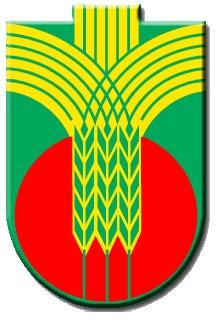 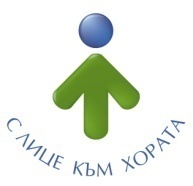 Ул.”Независимост” № 20, централа: 058/600 889; факс: 058/600 806; e-mail: obshtina@dobrichka.bg; web site: www.dobrichka.bgПриложение № 3ТЕХНИЧЕСКА СПЕЦИФИКАЦИЯвъв връзка сПАЗАРНИ КОНСУЛТАЦИИпо проект „Обновяване на парковото пространство в населените места на община Добричка“.І.ОБЩИ ПОЛОЖЕНИЯЦел на пазарните консултации е определяне стойността на разхода за строително-монтажни работи и парково оборудване в четирите населени места: Карапелит, Стожер, Стефаново и Паскалево по проект „Обновяване на парковото пространство в населените места на община Добричка“, съгласно изискванията на Процедура чрез подбор на проектни предложения BG06RDNP001-7.006 – Площи  „Изграждане и/или обновяване на площи за широко обществено ползване, предназначени за трайно задоволяване на обществените потребности от общинско значение“ по подмярка 7.2. „Инвестиции в създаването, подобряването или разширяването на всички видове малка по мащаби инфраструктура“ от мярка 7 „Основни услуги и обновяване на селата в селските райони“ от Програмата за развитие на селските райони за периода 2014 – 2020 г.Място и срок за изпълнение на поръчката:- Реконструкция и възстановяване на парково пространство в землището на с. Карапелит: в УПИ I-парк, кв. 42а и кв. 42, по действащия РП, одобрен със Заповед №84/17.03.1989 година и Решение №752 от 01.02.2018 година, с обща площ от 6510 кв.м., съответно за кв. 42а са отредени 2460 кв.м и за кв. 42 и 4050кв.м.- Реконструкция и възстановяване на парково пространство в землището на с. Паскалево: в УПИ XVII-парк, кв. 54, по действащия РП, одобрен със Заповед №927/28.09.1984 и Решение №753/01.02.2018 година, с площ от 6080 кв.м.- Реконструкция и възстановяване на парково пространство в землището на с. Стефаново: в УПИ I-парк, кв. 38, по действащия РП, одобрен със Заповед №351/28.11.1989 и Заповед №107/12.02.2018 година за изменение на действащия ПУП-ПР, УПИ VIII-парк кв. 27 по действащия РП, одобрен със Заповед №351/28.11.1989г. и Заповед 106/12.02.2018 година за изменение на действащия ПУП-ПР, УПИ Х-парк кв. 31 по действащия РП, одобрен със Заповед 351/28.11.1989 и Заповед №105/12.02.2018 година за изменение на действащия ПУП-ПР. Парка е с обща площ от 22980 кв.м., съответно 16200 кв.м за УПИ I-парк, кв. 38, 1800 кв.м. за УПИ VIII-парк кв. 27 и 4980кв.м. за Х-парк кв. 31.- Реконструкция и възстановяване на парково пространство в землището на с. Стожер: в УПИ I-парк, кв. 59, по действащия РП, одобрен със Заповед №32/03.02.1993г.,  с площ от 29500 кв.м.Срок за изпълнение на поръчката:Срокът за изпълнение на настоящата поръчка е по предложение на участника, но не по – малко от 180 (сто и осемдесет ) календарни дни.Информация за обектите:След извършване на предвидените строително-монтажни дейности ще се подобрят качествените характеристики на съществуващата паркова среда, което е предпоставка за повишаване качеството на живот в населените места на община Добричка.Ще се създадат условия за интегриране на групите в неравностойно положение чрез подобряване на физическата и жизнената среда. Ще се създаде една обновена среда за отдих и развлечения в населените места на общината.ІІ.ПРЕДВИДЕНИ ЗА ИЗПЪЛНЕНИЕ СТРОИТЕЛНО-МОНТАЖНИ РАБОТИ1.Обемът на предвидените СМР е изчерпателно определен по вид и количество в технически проект.2.дейностите, предмет на строително-монтажните работи са описани детайлно в количествените сметки към проекта – Приложение В обхвата на пазарните консултации е предвидено да се извърши за всеки обект, както следва:2.1.Парково пространство в землището на с. Карапелит - Парковото пространство  е предвидено за рекреация и място за социални активности. За целта е предвидена нова алейна мрежа от асфалтобетон в посока изток – запад и север-юг, която свързва три отделни обособени къта за почивка с беседки. Успоредно на улицата, разположена на югоизток от кв. 42, е предвидено да бъде изградена алея с настилка от трошен камък. Поставят се пейки с облегалки. Поставят се кошчета за отпадъци и ново парково осветление. Предвижда се засаждане на нова висока иглолистна и широколистна дървесна растителност и жив плет. 2.2. Парково пространство в землището на с. Паскалево:Парковото пространство е предвидено за рекреация и място за социални активности. За целта е предвидена нова алейна мрежа от асфалтобетон в посока изток – запад, която свързва два отделни обособени къта за почивка с беседки. Поставят се пейки с облегалки. Поставят се кошчета за отпадъци и ново парково осветление. Предвижда се засаждане на нова ниска растителност - жив плет. 2.3. Парково пространство в землището на с. СтефановоПарковото пространство е предвидено за рекреация и място за социални активности. За целта е предвидена нова алейна мрежа от асфалтобетон в посока изток – запад, която свързва два отделни обособени къта за почивка с беседки. Поставят се пейки с облегалки. Поставят се кошчета за отпадъци и ново парково осветление. Предвижда се засаждане на нова ниска растителност - жив плет. 2.4. Парково пространство в землището на с. СтожерПарковото пространство  е предвидено за рекреация и място за социални активности. За целта е предвидена нова алейна мрежа от асфалтобетон в северната част на имота с вход от северозапад до кърстовището на улиците „Оборище“ и „Опълченска“ като главната алея е в посока северозапад – югоизток. Обособени са два къта за почивка с пейки с облегалки и беседка, както и алея, свързваща главната със съществуващо футболно игрище, разположено в североизточния край на имота. Поставят се кошчета за отпадъци и ново парково осветление. Около футболното игрище е предвидена нова асфалтова алея. Предвижда се засаждане декоративни иглолистни и широколистни храсти и жив плет. ІІІ.ТЕХНИЧЕСКА СПЕЦИФИКАЦИЯ НА  МАТЕРИАЛИТЕ И ГРАДИНСКО-ПАРКОВОТО ОБЗАВЕЖДАНЕ1Настилки1.1.Бетонови бордюриХарактеристики:устойчиви на високи натоварванияустойчиви на замръзване и луга- размери - 10/25/50 см.цвят-сив1.2.АсфалтобетонСмес от асфалт, пясък и трошен камък. Да се спазва БДС при изпълнението му.2.Парково обзавеждане2.1.Дървена пейка с облегалка. Обща характеристика: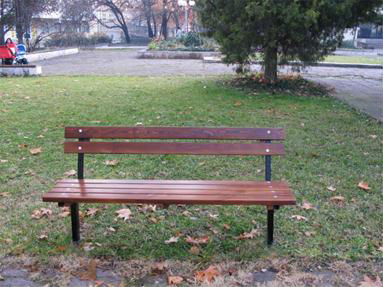 Паркова пейка от метална конструкция и дървени седалка и облегалка. Предназначени са за стационарно поставяне към съществуващия терен чрез замонолитване или анкериране. Закрепването на всички дървени детайли към металната  част  е  чрез  болтове с  оглед предпазване от вандализъм.Габаритни размери на пейката: Дължина –160 смВисочина – 84 см Дълбочина – 52 см Използвани материали:За производството на седалката и облегалката е използвана подбрана и изсушена иглолистна дървесина с необходимите профили, с технически и експлоатационни характеристики, които съответстват на натоварванията при експлоатация на пейките. Всички детайли са шлайфани, импрегнирани и двуслойно лакирани с лакове за външна употреба. Сглобките са осъществени чрезпоцинкован, метален резбови обков. Всички останали метални части и елементи на съоръжението са направени от кух профил 35/35 мм, защитен срещу  действието  на  атмосферни влияния с нетоксични покрития.Монтажът на съоръжението към съществуващия терен се извършва чрез анкериране в  бетонен  фундамен.  Връзката  на  конструкцията  на  съоръжението и бетонният фундамент се осъществява чрез метални  пети  и  болтови  връзки  към конструкцията.2.2.Кошче за сметКошчетата за отпадъци да са от метална конструкция и дървени елементи. Предназначени са за стационарно поставяне към съществуващия терен чрез замонолитване. Закрепването  на  всички  дървени  детайли  към  металната  част  е чрез  болтове  с  оглед предпазване от вандализъм. Металната кофа за отпадъци  е подвижна и има вътрешна дръжка. Габаритни размери на кошчето: Височина –70 см, Ф –37 см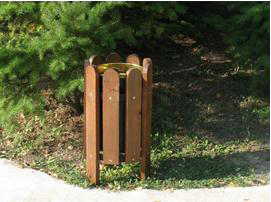 За производството на кошчето да се използва подбрана и изсушена иглолистна дървесина с необходимите профили.Всички детайли да са шлайфани, импрегнирани и двуслойно лакирани с лакове за външна употреба. Сглобките са осъществени чрез поцинкован, метален резбови обков. Всички останали метални части и елементи да са защитени срещу действието на атмосферни влияния с грунд и боя за външна употреба.Монтажът на кошчето към съществуващия терен се извършва чрез анкериране в бетонен фундамент или чрез замонолитване чрез бетонна стъпка.2.3.Дървена беседка: Беседка шестоъгълна да съответ-ства на изискванията на Нормите за проектиране на дървени конструкции („Бюлетин за строителство и архитектура”, бр. 5-6, 1990 г.). 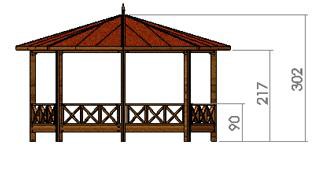 	За производството на конструктивните елементи да бъде използвана подбрана и изсушена иглолистна дървесина с необходимите профили, с технически и експлоатационни характеристики, които съответстват на натоварванията при експлоатация на съоръженията. Всички детайли да са шлайфани, импрегнирани и двуслойно лакирани с лакове за външна употреба. Сглобките да са осъществени, чрез поцинкован, метален резбови обков.  Всички останали метални части и елементи на съоръжението да са защитени срещу действието на атмосферни влияния с нетоксични покрития.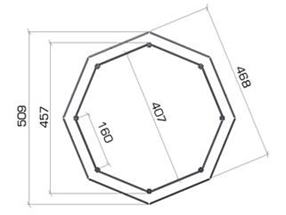 	Покривите на беседките да се изработват от дървена конструкция, покрита с OSB и битумни керемиди с цветна посипка. Да издържат на необходимите натоварвания на сняг, вятър и температура. 	Монтажа на съоръжението към съществуващия терен се извършва, чрез анкериране в бетонен фундамент по посочения фундаментен план. Връзката на конструкцията на съоръжението и бетонният фундамент се осъществява чрез метални пети и болтови връзки към конструкцията.